Образовательный минимумТриместр1Предмет Информатика и ИКТ Класс 10понятиеопределениеАналоговый сигнал- это сигнал, который в любой момент времени может принимать любые значения в заданном диапазоне.Дискретный (цифровой) сигнал- это последовательность значений, каждое из которых принадлежит некоторому конечному множеству.Кодирование- это представление информации в форме, удобной для её хранения, передачи и обработки.Декодирование- это восстановление информационного сообщения из последовательности кодовАлфавитэто набор символов, который используется в языке.Мощность алфавитаэто количество  символов в алфавитеФормальный языкэто язык, в котором однозначно определяется значение каждого слова, а также правила построения предложений и придания им смыслаСистема счисленияэто правила записи чисел с помощью специальных знаков — цифр, а также соответствующие правила выполнения операций с этими числами.Алфавит системы счисленияэто используемый в ней набор цифрОснование системы счисленияэто количество цифр в алфавите (мощность алфавита).Перевод чисел в разных системах счисления:- из другой в десятичную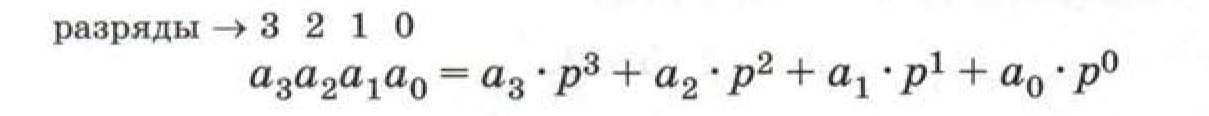 - из десятичнойв другую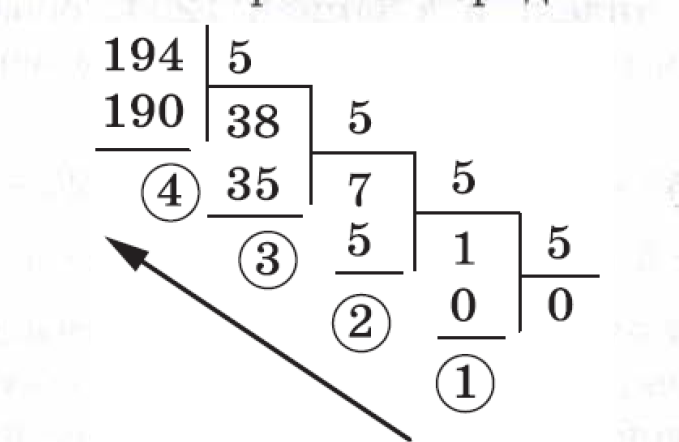 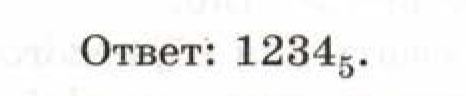 